Program: SE Electrical Engineering Curriculum Scheme: Revised 2016Examination: Course Code: EEC603 and Course Name: Electrical networkTime: 1hour                                                                                                                           Max. Marks: 50============================================================================== Note to the students:- All the Questions are compulsory and carry equal marks .      Q1. The Superposition Theorem is not applicable for _________Option A:Power calculationOption B:Voltage calculationOption C:Current CalculationOption D: Both Voltage and Current calculationQ2. In superposition theorem when we consider one voltage source, all the other voltage sources are ___________Option A:ShortedOption B:RemovedOption C:UndisturbedOption D:OpenedQ3.The current I in the circuit given below is ________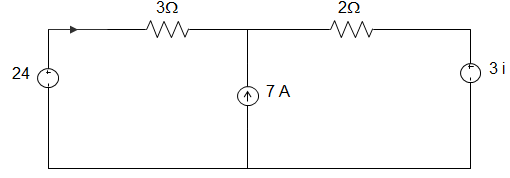 Option A: 1/4 AOption B:5/4 AOption C:3/4 AOption D:1/2 AQ4.In Reciprocity Theorem, which of the following ratios is considered?Option A:Voltage to currentOption B:Current to currentOption C:Voltage to voltageOption D:No ratio is consideredQ5.The Reciprocity Theorem is valid for ___________Option A:Non-Linear Time Invariant circuitsOption B:Linear Time Invariant circuitsOption C:Non-Linear Time Variant circuitsOption D: Linear Time Variant circuitsQ6.The Reciprocity Theorem is applicable for __________Option A:Single-source networksOption B:Multi-source networksOption C:Both Single and Multi-source networksOption D: Neither Single nor Multi-source networksQ7. In the circuit given below, the maximum power absorbed by the load resistance RL is ___________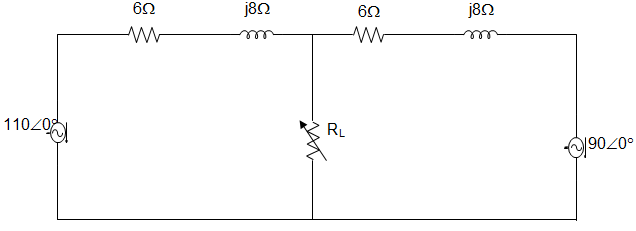 Option A:3 WOption B:5.2 WOption C:3.2 WOption D: 4.2 WQ8. If there are N nodes in a circuit, then the number of nodal equations that can be formed are?Option A:N+1Option B:NOption C:N-1Option D: N-2Q9.Superposition theorem states that the response in any element is the ____________ of the responses that can be expected to flow if each source acts independently of other sources.Option A:algebraic sum
Option B:vector sumOption C:multiplicationOption D: subtractionQ10. Find the voltage across (2+j5) Ω impedance considering 50∠0⁰ voltage source.Option A:30.16∠-9.28⁰Option B:30.16∠9.28⁰Option C:29.16∠-9.28⁰Option D: 29.16∠9.28⁰Q11. Determine the voltage across (2+j5) Ω impedance considering 20∠30⁰ voltage source.Option A: 45.69∠-110.72⁰Option B:45.69∠110.72⁰Option C:46.69∠-110.72⁰Option D: 46.69∠110.72⁰Q12.  Thevenin’s voltage is equal to the _____________ voltage across the _______________ terminals.Option A:short circuit, inputOption B:short circuit, outputOption C:open circuit, outputOption D:open circuit, inputQ13.Determine the Thevenin’s voltage across ‘ab’ terminals in the circuit shown below. 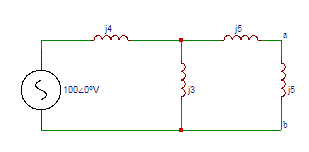 Option A:41.86∠0⁰Option B:42.86∠0⁰Option C:43.86∠0⁰Option D: 44.86∠0⁰Q14.  Norton’s current is equal to the current passing through the ___________ circuited ___________ terminals.Option A:short, inputOption B:short, outputOption C:open, outputOption D: open, inputQ15.The condition for maximum voltage to be transferred to the load is?Option A:Source resistance greater than load resistanceOption B:Source resistance less than load resistanceOption C:Source resistance equal to load resistanceOption D: Source resistance greater than or equal to load resistanceQ16. The condition for maximum current to be transferred to the load is?Option A:Source resistance greater than or equal to load resistanceOption B:Source resistance equal to load resistanceOption C:Source resistance less than load resistanceOption D: Source resistance greater than load resistanceQ17.The condition for maximum power to be transferred to the load is?Option A:Source resistance equal to load resistanceOption B:Source resistance greater than load resistanceOption C:Source resistance greater than or equal to load resistanceOption D:Source resistance less than load resistanceQ18.If ZS=RS+jXS, ZL=RL, then condition for maximum power to be transferred is?Option A:RL=|ZS|Option B:RL=ZSOption C:RL=-|ZS|Option D: RL=-ZSQ19. A series RLC circuit has a resonance frequency of 1 kHz and a quality factor Q = 100. If each of R, L and C is doubled from its original value, the new Q of the circuit is _____________Option A: 25Option B:50Option C:100Option D: 200Q20..Consider the circuit shown below. Find the current I1 (A).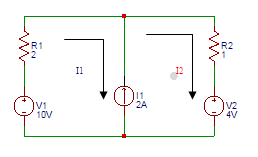 Option A:1
Option B:1.33Option C:1.66Option D:2Q21. In nodal analysis how many nodes are taken as reference nodes?Option A: 1Option B:2Option C:3Option D: 4Q22. Determine the equivalent thevenin’s voltage between terminals A and B in the circuit shown below. 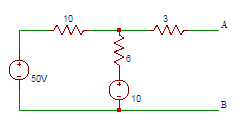 Option A:0.333Option B:3.33Option C:33.3Option D: 333Q23.Determine the equivalent thevenin’s voltage between terminals A and B in the circuit shown below.Option A:0.333Option B:3.33Option C:33.3Option D: 333Q24.  For ZL = ZS*, the relation between XL and XS is?Option A:XL = XSOption B:XL = 0Option C:XL = 1Option D: XL = -XSQ25.If ZL = ZS*, then?Option A:RL = 1Option B:RL = 0Option C:RL = -RSOption D: RL = RS